О внесении изменений сведений в адресе объекта недвижимости.Согласно п.7.ст.7 Федерального закона от 24.07.2007 №221-ФЗ «О государственном кадастре недвижимости» и письма Управления Роснедвижимости по РБ №188/09, администрация сельского поселения  Бельский сельсовет МР Гафурийский район РБ ПОСТАНОВЛЯЕТ:1. Внести изменения в адресе объекта недвижимости, расположенного на земельном участке с кадастровым номером 02:19:130701:97,  с адреса: Республика Башкортостан, Гафурийский район, с.Инзелга на адрес: Республика Башкортостан, Гафурийский район, с.Инзелга, ул.Молодежная, д.32а.  2. Контроль над исполнением данного постановления возложить на управделами администрации сельского поселения Бельский сельсовет Абсаттарову Г.Р. Глава сельского поселения                                                	Ю.З.Ахмеров.О присвоении адреса объекту недвижимости.Согласно п.7.ст.7 Федерального закона от 24.07.2007 №221-ФЗ «О государственном кадастре недвижимости» и письма Управления Роснедвижимости по РБ №188/09, администрация сельского поселения  Бельский сельсовет МР Гафурийский район РБ ПОСТАНОВЛЯЕТ:1. Земельному участку присвоить почтовый адрес: Республика Башкортостан, Гафурийский район, д.Цапаловка, ул.Озерная, д.54.  2. Контроль над исполнением данного постановления возложить на управделами администрации сельского поселения Бельский сельсовет Абсаттарову Г.Р. Глава сельского поселения                                                	Ю.З.Ахмеров.О присвоении адреса объекту недвижимости.Согласно п.7.ст.7 Федерального закона от 24.07.2007 №221-ФЗ «О государственном кадастре недвижимости» и письма Управления Роснедвижимости по РБ №188/09, администрация сельского поселения  Бельский сельсовет МР Гафурийский район РБ ПОСТАНОВЛЯЕТ:1.В связи с перераспределением земельного участка с кадастровым номером 02:19130901:63 расположенного по адресу: Республика Башкортостан, Гафурийский район, д.Новокарамышево, ул.Береговая, д.4 и земельного участка с кадастровым номером 02:19130901:62 расположенного по адресу: Республика Башкортостан, Гафурийский район, д.Новокарамышево, ул.Луговая, д.13 присвоить почтовые адреса: -02:19130901:ЗУ1- Республика Башкортостан, Гафурийский район, д.Новокарамышево, ул.Береговая, д.4.  -02:19130901:ЗУ2- Республика Башкортостан, Гафурийский район, д.Новокарамышево, ул.Луговая, д.13.  -02:19130901:ЗУ3- Республика Башкортостан, Гафурийский район, д.Новокарамышево, ул.Луговая, д.13а.  2. Контроль над исполнением данного постановления возложить на управделами администрации сельского поселения Бельский сельсовет Абсаттарову Г.Р. Глава сельского поселения                                                	Ю.З.Ахмеров.О присвоении адреса объекту недвижимости.Согласно п.7.ст.7 Федерального закона от 24.07.2007 №221-ФЗ «О государственном кадастре недвижимости» и письма Управления Роснедвижимости по РБ №188/09, администрация сельского поселения  Бельский сельсовет МР Гафурийский район РБ ПОСТАНОВЛЯЕТ:1. Объекту недвижимости, расположенному на земельном участке с кадастровым номером 02:19:130901:70, присвоить почтовый адрес: Республика Башкортостан, Гафурийский район, д.Новокарамышево, ул.Центральная, д.2.  2. Контроль над исполнением данного постановления возложить на управделами администрации сельского поселения Бельский сельсовет Абсаттарову Г.Р. Глава сельского поселения                                                	Ю.З.Ахмеров.О присвоении адреса объекту недвижимости.Согласно п.7.ст.7 Федерального закона от 24.07.2007 №221-ФЗ «О государственном кадастре недвижимости» и письма Управления Роснедвижимости по РБ №188/09, администрация сельского поселения  Бельский сельсовет МР Гафурийский район РБ ПОСТАНОВЛЯЕТ:1. Объекту недвижимости с кадастровым номером 02:19:130502: ЗУ-2, присвоить почтовый адрес: Республика Башкортостан, Гафурийский район, д.Цапаловка, ул.Озерная, д.4б.  2. Контроль над исполнением данного постановления возложить на управделами администрации сельского поселения Бельский сельсовет Абсаттарову Г.Р. Глава сельского поселения                                                	Ю.З.Ахмеров.О присвоении адреса объекту недвижимости.Согласно п.7.ст.7 Федерального закона от 24.07.2007 №221-ФЗ «О государственном кадастре недвижимости» и письма Управления Роснедвижимости по РБ №188/09, администрация сельского поселения  Бельский сельсовет МР Гафурийский район РБ ПОСТАНОВЛЯЕТ:1. Объекту недвижимости с кадастровым номером 02:19:130502: ЗУ-3, присвоить почтовый адрес: Республика Башкортостан, Гафурийский район, д.Цапаловка, ул.Озерная, д.4в.  2. Контроль над исполнением данного постановления возложить на управделами администрации сельского поселения Бельский сельсовет Абсаттарову Г.Р. Глава сельского поселения                                                	Ю.З.Ахмеров.БАШ?ОРТОСТАН РЕСПУБЛИКА№Ы;АФУРИ РАЙОНЫ МУНИЦИПАЛЬ РАЙОНЫНЫҢ БЕЛЬСКИЙ АУЫЛ СОВЕТЫ  АУЫЛ БИЛӘМӘ№Е ХАКИМИӘТЕ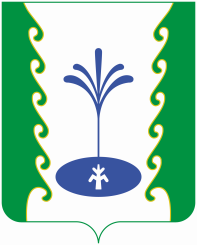 АДМИНИСТРАЦИЯ СЕЛЬСКОГО ПОСЕЛЕНИЯ БЕЛЬСКИЙ СЕЛЬСОВЕТ МУНИЦИПАЛЬНОГО РАЙОНА ГАФУРИЙСКИЙ РАЙОНРЕСПУБЛИКИ БАШКОРТОСТАН?АРАРПОСТАНОВЛЕНИЕ18 март 2016 й.№ 1818 марта 2016 г.БАШ?ОРТОСТАН РЕСПУБЛИКА№Ы;АФУРИ РАЙОНЫ МУНИЦИПАЛЬ РАЙОНЫНЫҢ БЕЛЬСКИЙ АУЫЛ СОВЕТЫ  АУЫЛ БИЛӘМӘ№Е ХАКИМИӘТЕАДМИНИСТРАЦИЯ СЕЛЬСКОГО ПОСЕЛЕНИЯ БЕЛЬСКИЙ СЕЛЬСОВЕТ МУНИЦИПАЛЬНОГО РАЙОНА ГАФУРИЙСКИЙ РАЙОНРЕСПУБЛИКИ БАШКОРТОСТАН?АРАРПОСТАНОВЛЕНИЕ«21» октябрь 2015 й.№ 35«21» октября 2015 г.БАШ?ОРТОСТАН РЕСПУБЛИКА№Ы;АФУРИ РАЙОНЫ МУНИЦИПАЛЬ РАЙОНЫНЫҢ БЕЛЬСКИЙ АУЫЛ СОВЕТЫ  АУЫЛ БИЛӘМӘ№Е ХАКИМИӘТЕАДМИНИСТРАЦИЯ СЕЛЬСКОГО ПОСЕЛЕНИЯ БЕЛЬСКИЙ СЕЛЬСОВЕТ МУНИЦИПАЛЬНОГО РАЙОНА ГАФУРИЙСКИЙ РАЙОНРЕСПУБЛИКИ БАШКОРТОСТАН?АРАРПОСТАНОВЛЕНИЕ«19» октябрь  2015 й.№ 33«19» октября 2015 г.БАШ?ОРТОСТАН РЕСПУБЛИКА№Ы;АФУРИ РАЙОНЫ МУНИЦИПАЛЬ РАЙОНЫНЫҢ БЕЛЬСКИЙ АУЫЛ СОВЕТЫ  АУЫЛ БИЛӘМӘ№Е ХАКИМИӘТЕАДМИНИСТРАЦИЯ СЕЛЬСКОГО ПОСЕЛЕНИЯ БЕЛЬСКИЙ СЕЛЬСОВЕТ МУНИЦИПАЛЬНОГО РАЙОНА ГАФУРИЙСКИЙ РАЙОНРЕСПУБЛИКИ БАШКОРТОСТАН?АРАРПОСТАНОВЛЕНИЕ«11» гинуар  2016 й.№ 1«11» января 2016 г.БАШ?ОРТОСТАН РЕСПУБЛИКА№Ы;АФУРИ РАЙОНЫ МУНИЦИПАЛЬ РАЙОНЫНЫҢ БЕЛЬСКИЙ АУЫЛ СОВЕТЫ  АУЫЛ БИЛӘМӘ№Е ХАКИМИӘТЕАДМИНИСТРАЦИЯ СЕЛЬСКОГО ПОСЕЛЕНИЯ БЕЛЬСКИЙ СЕЛЬСОВЕТ МУНИЦИПАЛЬНОГО РАЙОНА ГАФУРИЙСКИЙ РАЙОНРЕСПУБЛИКИ БАШКОРТОСТАН?АРАРПОСТАНОВЛЕНИЕ«23» сентябрь  2015 й.№ 28«23» сентября 2015 г.БАШ?ОРТОСТАН РЕСПУБЛИКА№Ы;АФУРИ РАЙОНЫ МУНИЦИПАЛЬ РАЙОНЫНЫҢ БЕЛЬСКИЙ АУЫЛ СОВЕТЫ  АУЫЛ БИЛӘМӘ№Е ХАКИМИӘТЕАДМИНИСТРАЦИЯ СЕЛЬСКОГО ПОСЕЛЕНИЯ БЕЛЬСКИЙ СЕЛЬСОВЕТ МУНИЦИПАЛЬНОГО РАЙОНА ГАФУРИЙСКИЙ РАЙОНРЕСПУБЛИКИ БАШКОРТОСТАН?АРАРПОСТАНОВЛЕНИЕ«23» сентябрь  2015 й.№ 29«23» сентября 2015 г.